University of Glasgow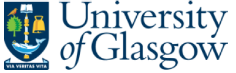 Covid-19 Funding CallsMyglasgow Research provides the link above to a list of monetary, access to resource and spin off opportunity funding Calls.Academy of Medical Sciences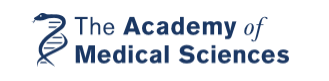 Springboard awardsThese enable biomedical scientists to develop their independent research careers. Awards are worth up to £100,000 each over two years.Closing date: 15 Jun 21Action Medical Research for Children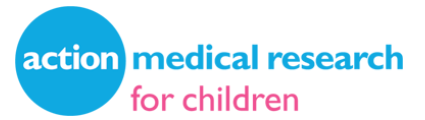 COMING SOON: Research training fellowships*** This opportunity will be available soon. The next call is expected to open in summer 2021. The following information is subject to change. These fellowships support training in research techniques and methodology in a subject related to child health. Up to three fellowships, worth up to £250,000 each, are available for two to three years. ***Closing date: 03 Sep 21  (Forecast)COMING SOON: British Paediatric Neurology Association joint research training fellowships awards*** This opportunity will be available soon. The next call is expected to open in the summer 2021. The following information is subject to change. These awards support research in the field of clinical neurology or neuroscience, including neurodisability and neurodevelopment. Awards are worth up to £250,000 funding for up to three years. ***Closing date: 03 Sep 21  (Forecast) COMING SOON: Sands joint research training fellowship*** This opportunity will be available soon. The next call is expected to open in the summer 2021. The following information is subject to change. This fellowship supports medical and bioengineering graduates in training research techniques and methodology related to child health. The fellowship is worth up to £250,000 over three years. ***British Heart Foundation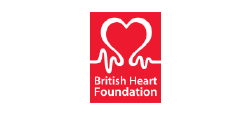 Clinical study grantsThese support clinical trials and observation studies of specific patient groups. Grants are available for up to five years and may cover staff salaries, research consumables and research equipment.Closing date: 28 Jul 21Cancer Research UK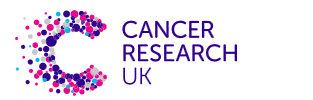 Experimental medicine awardThis supports investigator-led studies for translational research conducted in association with a clinical trial or clinical study, with the objective of optimising treatment and maximising patient benefit. The award is typically worth between £1 million and £5m for up to five years.Closing date: 05 May 21Prevention and population research project awardsThese provide support for focused research proposals centred on key questions in prevention and population research. Grants are usually worth up to £500,000 each for up to three years.Closing date: 14 Jul 21  (Forecast) Early detection and diagnosis project awardThis supports research projects that drive a transformational change in how and when early cancers and pre-cancerous states are diagnosed. Awards are worth up to £500,000 each for up to three years, or four years when funding a PhD.Closing date: 15 Jul 21

Early detection and diagnosis programme awardsThese support long-term, integrated and renewable programmes of exceptional science to transform how and when early cancers and pre-cancerous states are detected. Awards are worth up to £2.5 million each for up to five years.Closing date: 15 Sep 21Diabetes UK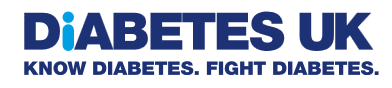 Project grantsThese support high-quality, hypothesis driven diabetes research projects. Grants are typically worth up to £500,000 for up to five years.Closing date: 01 Jun 21 
PhD studentshipThis enables science graduates to study for a PhD in the field of diabetes-related research. The studentship is for a period of three years and includes tuition fees, consumables and a stipend worth £58,500 for students in London and £52,500 for those outside London. Closing date: 01 Sep 21
Project grantsThese support high-quality, hypothesis driven diabetes research projects. Grants are typically worth up to £500,000 for up to five years.Closing date: 01 Jun 21 Economic and Social Research Council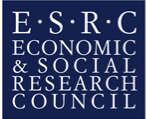 COMING SOON: Research into inclusive ageing*** This opportunity will be available soon. The next call is expected to open in late March and close in June 2021. The following information is subject to change. This call supports interdisciplinary research that develops and diversifies research in the field of ageing. Grants are worth up to £2.5m covering up to 80 per cent of project related costs. ***Closing date: 30 Jun 21  (Forecast)Innovate UK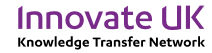 Smart grantsThese support disruptive research and development innovations in any area of technology with a potential to make a significant impact on the UK economy. The proportion of funding for total eligible costs depends on organisation size and the nature of the project.Closing date: 26 May 21Leverhulme Trust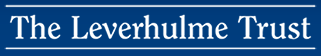 Major research fellowships in the humanities and social sciencesThese enable well-established researchers in the humanities and social sciences to complete a piece of original research. Fellowships are awarded for two to three years.Closing date: 14 May 21
 Philip Leverhulme prizesThese recognise researchers in the early stages of their career whose work has had international impact and whose further research career is promising. Prizes are worth £100,000 each over two to three years.Closing date: 17 May 21
COMING SOON: International professorships*** This opportunity will be available soon. The next call is expected to open in February and close on 28 May 2021. The following information is subject to change. These professorships enable universities to recruit research leaders of any nationality, currently working outside the UK, in order to fill strategically important positions. Up to 10 grants, worth up to £5 million each over five years, are available to fund staff salaries and associated costs. ***Closing date: 28 May 21Medical Research Council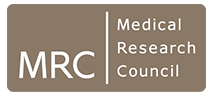 Senior non-clinical fellowship – transition to leadershipThis enables researchers with a track record of effectively leading their own independent research to make the transition to research leadership and become an internationally recognised leader in their field. Closing date: 21 Apr 21
Career development awardThis enables postdoctoral researchers to lead their own research plans and establish their own research team to make the transition from postdoctoral researcher to independent investigator. Funding is provided for five years and covers salary, support for research staff, consumables, travel costs and capital equipment.Closing date: 21 Apr 21
Senior clinical fellowshipThis enables medically and other clinically qualified professionals, with an effective track record of internationally competitive independent research, to make the transition to research leadership. Fellowships are tenable for five years and cover salary costs, support for research staff, consumable expenses, travel costs and capital equipment appropriate for the research project. There is no limit for funding.Closing date: 21 Apr 21
Experimental medicine grantsThese support experimental research investigating the causes, progression and treatment of human disease. There are no pre-set limits to the amount of funding or the length of the project. Projects are funded at 80 per cent of the full project costs.Closing date: 28 Apr 21
 Programme grants – infections and immunityThese provide large and long-term renewable funding for projects related to infections and immunity. Grants cover 80 per cent of full economic costs of the research over five years. Closing date: 12 May 21New investigator research grant – infections and immunityThis supports researchers who are capable of becoming independent principal investigators and who are ready to take the next step towards that goal within the areas of infections and immunity. Grants are tenable for three years and include salary, support for consumables and equipment, and travel costs.Closing date: 12 May 21Partnership grant – infections and immunityThis provides core funds to support partnerships between diverse groupings of researchers and supports the establishment of new, high-value collaborative activities and capabilities that add value to high-quality scientific programmes that are already supported by grants from the MRC and other funders. Funding is available for one to five years.Closing date: 12 May 21
Research grants – infections and immunityThese fund focused research projects that may be short- or long-term in nature related to infections and immunity, as well as method development and continuation of research facilities. Grants are typically worth up to £1 million, covering 80 per cent of full economic costs over five years. Closing date: 12 May 21
Population and systems medicine – partnership grantThis supports novel partnerships between diverse groupings of researchers. Funds are available for one to five years.Closing date: 19 May 21

Population and systems medicine – new investigator research grantThis supports researchers capable of becoming independent principal investigators and who are ready to take the next step towards that goal within the areas of population and systems medicine. Grants are tenable for three years; however, in exceptional cases applications for longer periods of time may be accepted. Closing date: 19 May 21

Population and systems medicine – programme grantsThese provide larger, longer term and renewable programme funding and support mechanistic and applied research to unlock the complexity of human health and disease across the life course and its remit also encompasses population health and the impact of environmental factors, including the social environment. Grants cover 80 per cent of full economic costs of the research project.Closing date: 19 May 21
Population and systems medicine – research grantsThese support focused research projects that may be short- or long-term in nature in the field of population and systems medicine. Grants are usually worth up to £1 million for a maximum period of five years.Closing date: 19 May 21
Partnership grant – neurosciences and mental healthThis supports novel partnerships between diverse groupings of researchers and the establishment of new, collaborative activities that add value to scientific programmes already supported by MRC and other funders. Grants are awarded for a period of one to five years.Closing date: 26 May 21
Programme grants – neurosciences and mental healthThese provide large, long-term and renewable programme funding in the areas of neuroscience and mental health to help the medical science community think bigger. Grants cover 80 per cent of total project costs for up to five years.Closing date: 26 May 21
New investigator research grant – neurosciences and mental healthThis supports researchers who are capable of becoming independent principal investigators and who are ready to take the next step towards that goal within neurosciences and mental health. Grants are tenable for three years.Closing date: 26 May 21
Research grants – neurosciences and mental healthThese are suitable for focused research projects that may be short- or long-term in nature with a focus on neurosciences and mental health. Grants are worth up to £1 million over a period of up to five years.Closing date: 26 May 21
Better methods, better researchThis supports research that improves research methods being applied by others anywhere within the remit of MRC or the NIHR. Grants are worth up to £500,000 and cover up to 80 per cent of full economic costs.Closing date: 17 Jun 21
Public health intervention development schemeThis supports the early stages of development of interventions that address an important UK or global public health issue. Awards are worth up to £150,000 for a maximum of 18 months.Closing date: 21 Jul 21  (Forecast)Royal Society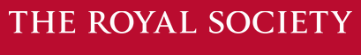 COMING SOON: Research professorships*** This opportunity will be available soon. The next call is expected to open in April 2021. The following information is subject to change. These professorships provide long-term support to  world-class scientists, enabling them to be relieved from teaching and administration duties in order to focus on research. Professorships are tenable for up to 10 years and cover salary costs of £84,009 per year and research expenses. ***Closing date: 04 Jun 21  (Forecast)
Wolfson fellowshipThis enables UK universities and research institutions to attract and recruit internationally leading researchers to their organisation. Fellowships last for five years and are worth up to £300,000 each.Closing date: 14 Jul 21
University research fellowshipsThese enable early-career scientists who have the potential to become leaders in their field to build an independent research career in the natural sciences. Fellowships are awarded for five years, but extensions may be awarded for three additional years. Closing date: 07 Sep 21
STFC enterprise fellowshipsThese enable the development of new businesses that stem from previously-funded STFC research. Fellowships are worth up to £100,000 and last for one year.Closing date: 28 Apr 21Scottish Government/ CSO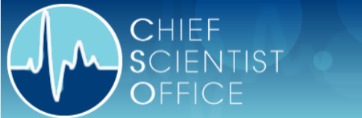 Translational clinical studies research grantsThese support research that aims to improve treatments or diagnostic approaches for conditions of clinical importance to the population of Scotland. Up to four or five grants, worth up to £300,000 each over three years at 80 per cent full economic cost, are available.Closing date: 25 Jun 21 Health improvement, protection and services research grantsThese support research that aims to improve or protect population health, or improve the quality, safety and effectiveness of healthcare in Scotland. Up to six grants, worth up to £300,000 each over three years at 80 per cent full economic cost, are available.Closing date: 25 Jun 21Wellcome Trust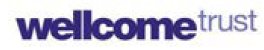 COMING SOON: Ideas fund*** This opportunity will be available soon. The next call is expected to open in mid-April and close on 14 May 2021. The following information is subject to change. This fund supports innovative ideas that focus on improving mental wellbeing by connecting communities that want to tackle problems that matter to them with health research professionals and their work. The total budget is £3.2 million. ***Closing date: 14 May 21  (Forecast)
Innovator awardsThese support researchers who are transforming ideas into healthcare innovations that could have a significant impact on human health. Grants are worth up to £750,000 for up to three years.Closing date: 24 May 21
Principal research fellowshipsThese provide long-term funding for researchers of international standing. The fellowship is for an initial period of seven years, or five if applicants hold a UK based senior research fellowship, and covers a basic salary, personal removal expenses and research expenses.Closing date: 01 Jul 21
Senior research fellowshipsThese support independent scientific researchers who are emerging as global leaders in their field and want to tackle the most important questions in science. Fellowships typically last for five years but are tenable for up to seven years and cover basic salary, a fellowship supplement of £12,500, personal removal expenses and research expenses, including support staff.Closing date: 01 Jul 21
Investigator awards in scienceThese enable independent researchers with a compelling research vision to tackle the most important questions in science. Awards are worth up to approximately £3 million for up to seven years to cover research expenses.Closing date: 01 Jul 21
EXTENDED DEADLINE: Clinical research career development fellowship*** The closing date for this opportunity has been extended. The previous deadline of 28 January has been extended to 5 February 2021. All other call details remain unchanged. These fellowships enable clinically active health professionals to continue research at postdoctoral level and develop scientific independence. Funding supports a basic salary and research expenses for up to eight years. ***Closing date: 06 Jul 21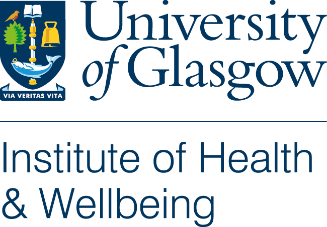 Research Funding BulletinMarch 2021Details of funding opportunities for grants, investigator awards and fellowships are outlined in the IHW funding bulletin, with deadlines within the next 6 months.Please contact your Project Co-ordinator to discuss the funding opportunities below.  Please click on the arrows to expand/collapse details.Details of funding opportunities for grants, investigator awards and fellowships are outlined in the IHW funding bulletin, with deadlines within the next 6 months.Please contact your Project Co-ordinator to discuss the funding opportunities below.  Please click on the arrows to expand/collapse details.